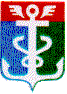 РОССИЙСКАЯ ФЕДЕРАЦИЯПРИМОРСКИЙ КРАЙ
ДУМА НАХОДКИНСКОГО ГОРОДСКОГО ОКРУГА                                                               РЕШЕНИЕ_______                                                                                                            ПРОЕКТО порядке поступления обращения гражданина, замещавшего в Контрольно-счетной палате Находкинского городского округа должность муниципальной службы, о даче согласия на замещение должности в коммерческой или некоммерческой организации либо на выполнение работы на условиях гражданско-правового договора в коммерческой или некоммерческой организации1. Настоящий порядок поступления обращения гражданина, замещавшего в Контрольно-счетной палате Находкинского городского округа должность муниципальной службы, о даче согласия на замещение должности в коммерческой или некоммерческой организации либо на выполнение работы на условиях гражданско-правового договора в коммерческой или некоммерческой организации разработан в соответствии с пунктом 2 части 1 статьи 3 решения Думы Находкинского городского округа от 15 декабря 2010 года № 600-НПА «О Порядке образования комиссии по соблюдению требований к служебному поведению муниципальных служащих и урегулированию конфликта интересов в органах местного самоуправления Находкинского городского округа».2. Гражданин, замещавший в Контрольно-счетной палате Находкинского городского округа должность муниципальной службы, включенную в перечень, установленный решением Думы Находкинского городского округа от 16 декабря 2016 года № 1049-НПА «О перечне должностей муниципальной службы в органах местного самоуправления Находкинского городского округа, при поступлении на которые граждане и при замещении которых муниципальные служащие обязаны предоставлять сведения о своих доходах, об имуществе и обязательствах имущественного характера, а также сведения о доходах, об имуществе и обязательствах имущественного характера своих супруги (супруга) и несовершеннолетних детей, а также должностей муниципальной службы, в течение двух лет после увольнения с которых граждане имеют право замещать на условиях трудового договора должности в организации и (или) выполнять в данной организации работы (оказывать данной организации услуги) в течение месяца стоимостью более ста тысяч рублей на условиях гражданско-правового договора (гражданско-правовых договоров), если отдельные функции муниципального (административного) управления данной организацией входили в должностные (служебные) обязанности муниципального служащего, с согласия соответствующей комиссии по соблюдению требований к служебному поведению муниципальных служащих органов местного самоуправления Находкинского городского округа и урегулированию конфликта интересов; перечень должностей муниципальной службы в органах местного самоуправления Находкинского городского округа, при замещении которых муниципальные служащие обязаны представлять сведения о своих расходах, а также о расходах своих супруги (супруга) и несовершеннолетних детей», в течение двух лет после увольнения с муниципальной службы имеет право замещать на условиях трудового договора должности в организации и (или) выполнять в данной организации работы (оказывать данной организации услуги) в течение месяца стоимостью более ста тысяч рублей на условиях гражданско-правового договора (гражданско-правовых договоров), если отдельные функции муниципального (административного) управления данной организацией входили в должностные (служебные) обязанности муниципального служащего, с согласия комиссии по соблюдению требований к служебному поведению муниципальных служащих Контрольно-счетной палаты Находкинского городского округа и урегулированию конфликта интересов.3. Гражданин, замещавший в Контрольно-счетной палате Находкинского городского округа должность муниципальной службы, а также муниципальный служащий, планирующий свое увольнение с муниципальной службы, подают обращение о даче согласия на замещение на условиях трудового договора должности в организации и (или) на выполнение в данной организации работ (оказание данной организации услуг) на условиях гражданско-правового договора (далее - обращение) на имя председателя комиссии по соблюдению требований к служебному поведению муниципальных служащих Контрольно-счетной палаты Находкинского городского округа и урегулированию конфликта интересов. В обращении указываются: фамилия, имя, отчество гражданина, дата его рождения, адрес места жительства, замещаемые должности в течение последних двух лет до дня увольнения с муниципальной службы, наименование, местонахождение коммерческой или некоммерческой организации, характер ее деятельности, должностные (служебные) обязанности, исполняемые гражданином во время замещения им должности муниципальной службы, функции по муниципальному (административному) управлению в отношении коммерческой или некоммерческой организации, вид договора (трудовой или гражданско-правовой), предполагаемый срок его действия, сумма оплаты за выполнение (оказание) по договору работ (услуг).4. Поступившее в Контрольно-счетную палату Находкинского городского округа обращение подлежит регистрации специалистом ответственным за ведение кадрового учета в Контрольно-счетной палате Находкинского городского округа.5. Специалист ответственный за ведение кадрового учета в Контрольно-счетной палате Находкинского городского округа в день поступления обращения ставит его на учет и не позднее следующего рабочего дня со дня поступления передает обращение председателю комиссии по соблюдению требований к служебному поведению муниципальных служащих Контрольно-счетной палаты Находкинского городского округа и урегулированию конфликта интересов для организации подготовки к заседанию комиссии.6. Рассмотрение обращения осуществляется в соответствии с решением Думы Находкинского городского округа от 15 декабря 2010 года № 600-НПА «О Порядке образования комиссии по соблюдению требований к служебному поведению муниципальных служащих и урегулированию конфликта интересов в органах местного самоуправления Находкинского городского округа».7. Настоящее решение вступает в силу со дня его официального опубликования.Глава Находкинского городского округа 	 						                          А.Е. Горелов